Biography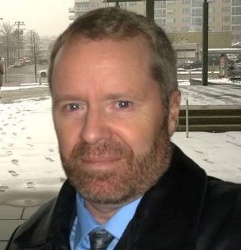 Mr. Robert C. JonesRobert Jones is a retired U.S. Army Special Forces Colonel; a former Deputy District Attorney; and the senior strategist at U.S. Special Operations Command.  Currently serving as a member of the SOCOM J5 Donovan Strategic Initiatives Group, Mr. Jones is responsible for leading innovative thinking on the strategic environment and how it impacts factors critical to national security; such as the evolving character of conflict, deterrence in competition and societal stability.  He also serves as the Strategic Advisor to the Director of Plans, Policy and Strategy. Mr. Jones is a featured lecturer for the JSOU Enlisted Academy on strategy, the evolving character of conflict, impact on viability of solutions, and implications for SOF. The Air War College also brings in Mr. Jones to address each class during their operational design phase to discuss the art of creative thinking in the context of design.  He is currently promoting concepts and courses of action rooted in the principles of insurgency and unconventional warfare intended to revolutionize SOF operationalization of the National Defense and National Military Strategies. His focus is the pursuit of understanding, and the provision of context.  If the world will not conform to what we wish it to be, then we must understand and engage the world as it actually is. “If war is the final argument of Kings, then revolution is the final vote of the people.” RCJ